INSTRUCTIVOESTE FORMULARIO DEBE SER COMPLETADO A LOS EFECTOS DE DAR CUMPLIMIENTO CON LA RESOLUCIÓN DE CO.DI.CEN. DE FECHA 10/6/97 ACTA 36 ART. 6.El formulario de Solicitud de Confrontación de Horarios debe de ser completado por todo aquel funcionario que acumule y no exceda el número de horas aprobadas en la acumulación vigente tramitada ante la Dirección General de Educación Técnico Profesional.En situación actual se deben indicar todas las dependencias, asignaturas y carga horaria del funcionario, adjuntando los Certificados de Horarios correspondientes.Una vez completado el formulario y adjuntada la documentación, se remitirá por vía segura al Dpto. de Personal Docente.NOMBRE:C.I.:TEL.:ACUMULACIÓN APROBADA:ACUMULACIÓN APROBADA:AÑOCANTIDAD DE HS.:CANTIDAD DE HS.:SITUACIÓN ACTUALSITUACIÓN ACTUALSITUACIÓN ACTUALSITUACIÓN ACTUALSITUACIÓN ACTUALSITUACIÓN ACTUALDEPENDENCIADEPENDENCIAASIGNATURAASIGNATURAHORASHORASTOTAL:   TOTAL:   LUGAR Y FECHA:FIRMA DEL INTERESADOFIRMA DEL INTERESADODEPARTAMENTO DE PERSONAL DOCENTEDEPARTAMENTO DE PERSONAL DOCENTEDEPARTAMENTO DE PERSONAL DOCENTEINTERFERENCIA ARCHÍVESESE DEVUELVE A:SELLOFECHAFIRMA DEL FUNCIONARIO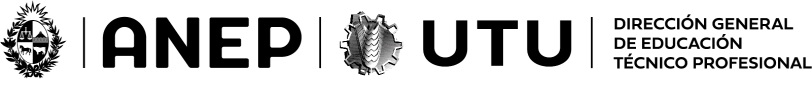 